DELO NA DOMU – 3. RAZRED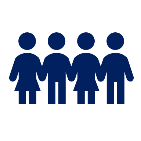 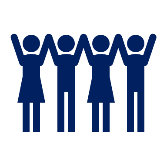 2. TEDEN (16.–20. 11. 2020)															Ostanite zdravi in lep pozdrav,															učiteljice 3. razredaPREDMETUČNE VSEBINEOPOMBESLJ1. Kekčeva pesem – Frane Milčinski - Ježek (Berilo, str. 9)2. Ustvarjalne naloge, povezane s Kekčevo pesmijo (UL – priponka)3. Filmska vzgoja: ogled filma Kekec4. Poslušam in postavljam (UL – priponka) Povezava do filma Kekec:https://www.youtube.com/watch?v=7tU6Wewc7I4MAT1. Skladni liki – ogled video posnetkov in reševanje nalog (Svet matematičnih čudes, str. 56, 57)2. Skladni liki – zapis v zvezek (priponka) in reševanje nalog (Računanje je igra, str. 51, 52)3. Interaktivne vaje – računanje do 100 s prehodomPovezavi do video posnetkov Skladni liki:https://www.youtube.com/watch?v=RjVZTvTcN1Uhttps://www.youtube.com/watch?v=DYLSAShFI54Povezavi do interaktivnih vaj:https://skolakov.eu/matematika/2-trida/scitani-a-odcitani-do-100-B/pocetni-trenazer/scitani-s-prechodem-pres-desitku/priklady.htmlhttps://www.digipuzzle.net/minigames/classichangman/hangmanquiz_si_odstevam_enice_do_100_s_prehodom.htmSPO1. Ponavljanje in utrjevanje – jesen, gozd (PowerPoint priponka)2. Pazi, da se ne nalezeš – branje besedila in zapis miselnega vzorca (priponka)ŠPO1. Vaje z balonom (priponka)2. Vaje za moč – kocka (priponka)3. Gibanje ob pravljici Velikan Mirko Povezava do videa za gibanje ob pravljici:https://www.youtube.com/watch?v=1M_054JNS5s&feature=youtu.beLUMStrip - motiv: Kekec (priponka)GUMNiko Grafenauer - Miške Svilirodovin (priponka)Skladbi: Kar veselo in Slon (priponka)TJALet´s go (priponka)DODATNE NALOGEDODATNE NALOGEOPB – ideje za prosti časRAZNOVsa dodatna navodila, gradiva, povezave in naloge pošljemo staršem po elektronski pošti.